Date: _______________ BW Question: __________________________________________________Date: _______________ BW Question: __________________________________________________Date: _______________ BW Question: __________________________________________________Date: _______________ BW Question: __________________________________________________Date: _______________ BW Question: __________________________________________________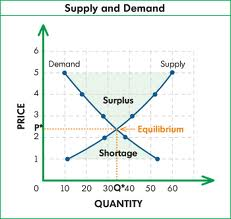 Date: _______________ BW Question: __________________________________________________